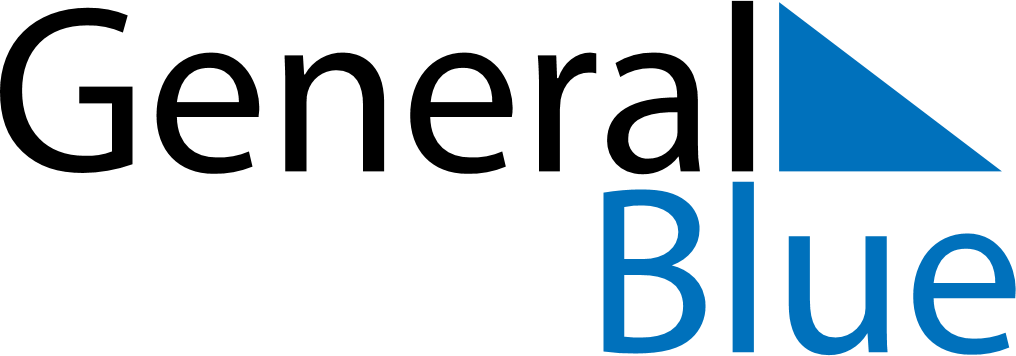 January 2024January 2024January 2024January 2024January 2024January 2024Brekstad, Trondelag, NorwayBrekstad, Trondelag, NorwayBrekstad, Trondelag, NorwayBrekstad, Trondelag, NorwayBrekstad, Trondelag, NorwayBrekstad, Trondelag, NorwaySunday Monday Tuesday Wednesday Thursday Friday Saturday 1 2 3 4 5 6 Sunrise: 10:06 AM Sunset: 2:42 PM Daylight: 4 hours and 35 minutes. Sunrise: 10:05 AM Sunset: 2:43 PM Daylight: 4 hours and 37 minutes. Sunrise: 10:04 AM Sunset: 2:45 PM Daylight: 4 hours and 40 minutes. Sunrise: 10:03 AM Sunset: 2:47 PM Daylight: 4 hours and 43 minutes. Sunrise: 10:02 AM Sunset: 2:49 PM Daylight: 4 hours and 47 minutes. Sunrise: 10:01 AM Sunset: 2:52 PM Daylight: 4 hours and 50 minutes. 7 8 9 10 11 12 13 Sunrise: 9:59 AM Sunset: 2:54 PM Daylight: 4 hours and 54 minutes. Sunrise: 9:58 AM Sunset: 2:56 PM Daylight: 4 hours and 58 minutes. Sunrise: 9:56 AM Sunset: 2:59 PM Daylight: 5 hours and 2 minutes. Sunrise: 9:55 AM Sunset: 3:01 PM Daylight: 5 hours and 6 minutes. Sunrise: 9:53 AM Sunset: 3:04 PM Daylight: 5 hours and 11 minutes. Sunrise: 9:51 AM Sunset: 3:07 PM Daylight: 5 hours and 15 minutes. Sunrise: 9:49 AM Sunset: 3:09 PM Daylight: 5 hours and 20 minutes. 14 15 16 17 18 19 20 Sunrise: 9:47 AM Sunset: 3:12 PM Daylight: 5 hours and 25 minutes. Sunrise: 9:45 AM Sunset: 3:15 PM Daylight: 5 hours and 30 minutes. Sunrise: 9:43 AM Sunset: 3:18 PM Daylight: 5 hours and 35 minutes. Sunrise: 9:40 AM Sunset: 3:21 PM Daylight: 5 hours and 40 minutes. Sunrise: 9:38 AM Sunset: 3:24 PM Daylight: 5 hours and 45 minutes. Sunrise: 9:36 AM Sunset: 3:27 PM Daylight: 5 hours and 51 minutes. Sunrise: 9:33 AM Sunset: 3:30 PM Daylight: 5 hours and 56 minutes. 21 22 23 24 25 26 27 Sunrise: 9:31 AM Sunset: 3:33 PM Daylight: 6 hours and 2 minutes. Sunrise: 9:28 AM Sunset: 3:36 PM Daylight: 6 hours and 7 minutes. Sunrise: 9:26 AM Sunset: 3:39 PM Daylight: 6 hours and 13 minutes. Sunrise: 9:23 AM Sunset: 3:42 PM Daylight: 6 hours and 19 minutes. Sunrise: 9:20 AM Sunset: 3:46 PM Daylight: 6 hours and 25 minutes. Sunrise: 9:18 AM Sunset: 3:49 PM Daylight: 6 hours and 31 minutes. Sunrise: 9:15 AM Sunset: 3:52 PM Daylight: 6 hours and 37 minutes. 28 29 30 31 Sunrise: 9:12 AM Sunset: 3:55 PM Daylight: 6 hours and 43 minutes. Sunrise: 9:09 AM Sunset: 3:58 PM Daylight: 6 hours and 49 minutes. Sunrise: 9:06 AM Sunset: 4:02 PM Daylight: 6 hours and 55 minutes. Sunrise: 9:03 AM Sunset: 4:05 PM Daylight: 7 hours and 1 minute. 